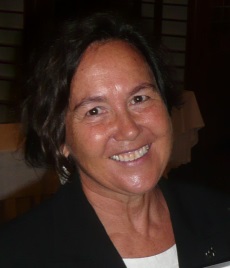 OverviewJane Milburn is an accomplished media advisor and communicator with a proven record of effective advocacy for rural, health and professional groups. Jane’s extensive business, media and creative networks provide excellent linkages and outcomes for clients and contacts. Jane is an agricultural scientist, a fellow of the Australian Rural Leadership Foundation, and recently completed postgraduate leadership study at James Cook University. Jane helped reactivate the Rural Press Club of Queensland as a leading agribusiness network and was awarded life membership in 2009.Jane is the founder of Textile Beat, an innovative enterprise that taps into growing interest in ethical and sustainable ways to reduce our clothing footprint. As with the rising interest in home cooking and food growing for health and wellbeing, Jane believes there is a pressing need to rethink our approach to textiles and fashion. In 2016, Jane is initiating The Slow Clothing Project which involves the creation of a collection of 40 handmade garments with stories from 40 different DIY makers using local, natural and sustainable processes.  This follows the 2014 Sew it Again project which bridged Jane’s memories of childhood, professional expertise, networks and a love of nature with a desire to raise awareness about clothing waste. In 2015, Jane presented 42 workshops and 22 talks on slow clothing to various groups in eastern Australia. Jane values authenticity, individuality and purpose. She demonstrates flexible, innovative thinking, as well as enthusiasm and commitment to all tasks she undertakes. Career highlightsRecognised leadershipeight years in executive roles at the Rural Press Club, including as president 2006-2008 graduate of Australian Rural Leadership Program on Fairfax Agricultural Media scholarshipdeveloped and implemented the award-winning Sew it Again project in 2014Effective advocacyled the media advocacy campaign for dentists to achieve water fluoridation in Queensland led the public awareness campaign to highlight risks of Philippines’ banana importsdeveloped Health Media Club concept and 612 ABC Swap It campaign for preventive health Quality writingpublished lead paper in the Home Economics Journal of Australia (Vol 22, No1, 2015)published in magazines such as The Walkley Magazine, OUTBACK and Smart Farmerdeveloped sustainable food blog Food Farming Australia in 2010Key skillsStrategic communications Public speakingProject planning and implementationWriting and editing Social media Community engagementAwards and recognition2015 – Excellence in Rural Journalism Awards, Social Media category winner, Sew it Again project 2010 – RIRDC Rural Women’s Award, Queensland runner-up2010 – Mort  Professional Development Scholarship2009 – Fairfax Agricultural Media open scholarship for the Australian Rural Leadership Program2007 – Queensland Media Awards, Excellence in Rural Reporting, finalist2005 – Queensland Primary Industries Awards Media Award, winner2005 – Queensland Primary Industries Awards Industry Communication Award, finalistEducationGraduate Certificate of Australian Rural Leadership at James Cook University 2013Fellow of the Australian Rural Leadership Foundation 2010Australian Institute of Company Directors - full course, exam and assignment 2012Australian Institute of Company Directors - foundations course 2010Bachelor of Agricultural Science,  (nee Lindy Jane Capon) 1979AffiliationsFashion Revolution Day Australia and New Zealand – committee memberAustralian Textile Art and Surface Design Association – Queensland workshop coordinatorRural Press Club of Queensland – life memberMedia Entertainment and Arts Alliance – memberAustralian Institute of Company Directors – non-financial memberCareer summaryBoard roles	2011-current International House Board honorary secretary			2009-2010 Australian Council of Agricultural Journalists vice-president		2006-2008 Rural Press Club of Queensland Inc president 				2000-2005 Rural Press Club of Queensland Inc vice president/secretary		2004-2005 Primary Industries Week Inc treasurer	Work roles		2013-present	founder Textile Beat, upcycler and natural fibre champion2010-2012   	communications manager Diabetes Queensland2007-2010   	communications manager AgForce Queensland2002-present   	principal consultant Milburn Media and Marketing prior to 2001 	media advisor, ABC rural reporter, print journalism, public relations		